				Brussel, 26 april 2016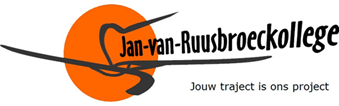 Beste leerling,							       Geachte ouders,Om onze blik op de wereld en onze samenleving te verrijken vindt op dinsdag 3 mei 2016 onze jaarlijkse cultuurdag plaats. Op deze dag plannen we voor elke richting specifieke activiteiten in of buiten onze school.De leerlingen van 2 moderne brengen in de voormiddag een bezoek aan de  Kazerne Dossin in Mechelen. Dit bezoek wordt gekaderd binnen het vak godsdienst. Lunchen doen we daar ter plaatse. Voorzie dus je lunchpakket en een drankje. Voorzie eventueel een weinig zakgeld.In de namiddag gaan we via een spannend stadsspel op ontdekkingstocht in de binnenstad  van Mechelen. Vertrek om 8.15 uur aan de school. Terug omstreeks 16 uur.Tijdens deze dag blijft het schoolreglement van toepassing. Bovendien verwachten we tijdens de rondleiding en de stadswandeling een beleefde en gepaste houding.We wensen jullie een boeiende dag toe ! De begeleidende leerkrachten.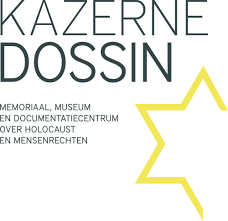 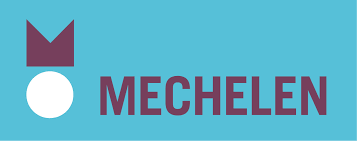 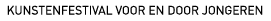 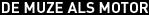 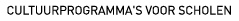 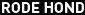 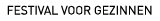 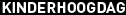 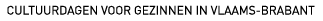 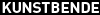 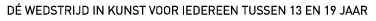 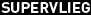 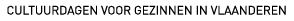 